Résumé : (Le résumé contient 250 mots ou plus:)(Sakkalmajalla) (14) (GRAS)Le résumé devrait être constitué d'un paragraphe en bloc contenant moins  de 250 mots. Ce devrait être un résumé de l’article et non une introduction. Parce que le résumé peut être utilisé pour l'abstraction et l'indexation de bases de données, il doit être autonome (c.-à-d. Sans références numériques) et substantiel, présentant de façon concise les objectifs, la méthodologie utilisée, ainsi que les résultats obtenus et leur signification. (Sakkalmajalla, character size 14, Interligne :1.15).Mots clés : Une liste de six mots clés maximum devrait immédiatement suivre le résumé, les mots-clés étant séparés par des tirets, suivent un ordre alphabétique.Abstract: The abstract contains 250 words or less  (Sakkal majalla) (14) (GRAS)The abstract should consist of a single paragraph. It should be a summary of the paper and not an introduction. Because the abstract may be used in abstracting and indexing databases, it should be self-contained (i.e., no numerical references) and substantive in nature, presenting concisely the objectives, methodology used, results obtained, and their significance.  Keywords: A list of up to six keywords should immediately follow the abstract, with the keywords separated by dash, following an alphabetical order. - Résumé en arabe :(Le résumé contient 250 mots ou moins)(Sakkalmajalla) (14) (GRAS)Le résumé devrait être constitué d'un paragraphe en bloc contenant plus de 250 mots. Ce devrait être un résumé de l’article et non une introduction. Parce que le résumé peut être utilisé pour l'abstraction et l'indexation de bases de données, il doit être autonome (c.-à-d. Sans références numériques) et substantiel, présentant de façon concise les objectifs, la méthodologie utilisée, ainsi que les résultats obtenus et leur signification. (Sakkalmajalla, character size 14, Interligne :1.15).- Introduction (Sakkal majalla) (14) (Gras)La définition de l'étude et les motivations du choix du sujet et l'établissement de l'introduction d'arguments et de preuves scientifiques. Suivi de la problématique, puis des hypothèses, tout en déterminant l’importance et les objectifs de l’étude. (Sakkalmajalla, character size 14, Interligne:1.15).1- Premier Titre:(Sakkalmajalla) (14) (Gras)1.1- Sous -titer 1: (Sakkalmajalla) (14) (Gras)Entrez le contenu du sous-titre1 ici, Entrez le contenu du sous-titre1 ici, Entrez le contenu du sous-titre1 ici, Entrez le contenu du sous-titre1 ici, Entrez le contenu du sous-titre1 ici, Entrez le contenu du sous-titre1 ici. (caractère:Sakkalmajalla, police N° 14 interligne:1.15).1-2- sous-titre 2 : (Sakkalmajalla) (14) (Gras)Entrez le contenu du sous-titre2 ici, Entrez le contenu du sous-titre2 ici, Entrez le contenu du sous-titre2 ici, Entrez le contenu du sous-titre2 ici, Entrez le contenu du sous-titre2 ici, Entrez le contenu du sous-titre1 ici. (Caractère:Sakkalmajalla, police N° 14 interligne:1.15).2- Deuxième Titre : (Sakkalmajalla) (14) (Gras)2.1- Sous titer 1 (Sakkalmajalla) (14) (Gras)Entrez le contenu du sous-titre1 ici, Entrez le contenu du sous-titre1 ici, Entrez le contenu du sous-titre1 ici, Entrez le contenu du sous-titre1 ici, Entrez le contenu du sous-titre1 ici, Entrez le contenu du sous-titre1 ici. (caractère:Sakkalmajalla, police N° 14 interligne:1.15).2-2- sous-titre 2(Sakkalmajalla) (14) (Gras)Entrez le contenu du sous-titre2 ici, Entrez le contenu du sous-titre2 ici, Entrez le contenu du sous-titre2 ici, Entrez le contenu du sous-titre2 ici, Entrez le contenu du sous-titre2 ici, Entrez le contenu du sous-titre1 ici. (Caractère:Sakkalmajalla, police N° 14 interligne:1.15).3-Troisième Titre : (Sakkalmajalla) (14) (Gras)3.1- Sous titer 1 (Sakkalmajalla) (14) (Gras)Entrez le contenu du sous-titre1 ici, Entrez le contenu du sous-titre1 ici, Entrez le contenu du sous-titre1 ici, Entrez le contenu du sous-titre1 ici, Entrez le contenu du sous-titre1 ici, Entrez le contenu du sous-titre1 ici. (caractère:Sakkalmajalla, police N° 14 interligne:1.15).3-2- sous-titre 2(Sakkalmajalla) (14) (Gras)Entrez le contenu du sous-titre2 ici, Entrez le contenu du sous-titre2 ici, Entrez le contenu du sous-titre2 ici, Entrez le contenu du sous-titre2 ici, Entrez le contenu du sous-titre2 ici, Entrez le contenu du sous-titre1 ici. (Caractère:Sakkalmajalla, police N° 14 interligne:1.15).4- Conclusion : (Sakkalmajalla) (14) (Gras)Il devrait contenir : les résultats, les recommandations et les perspectives de recherche, le cas échéant (caractère : Sakkalmajalla, police N° 14 interligne :1.15)- Les formes et les tableset illustrations :Les tableaux et les formes sont placés dans l'article et numérotés dans l'ordre. Tous les tableaux et illustrations de la recherche doivent être étiquetés et numérotés comme indiqué ci-dessous.Table N°1. Titre (Source : Nom de l’auteur (année), page)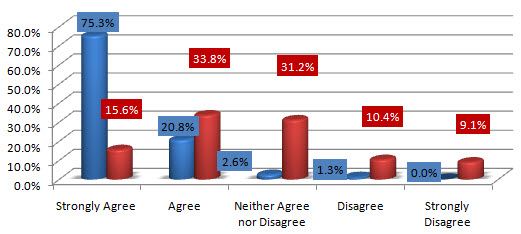 Figure N° 1. Titre (Source : Nom de l’auteur (année), page).- Références :A- dans la page:- Les références sont importantes pour le lecteur. Donc chaque citation doit être complète et correcte.- Citer des références dans votre papier : en utilisant le format de parenthèses à la fin de votre phrase- Les exemples suivants illustrent le formatage APA de citations ou d'informations paraphrasées provenant d'une source.- Un auteur : (Nom de l'auteur, 2004, p. 14).- Deux auteurs : (Nom de l'auteur et Nom du deuxième auteur, 2004, p. 18).- Trois à cinq auteurs : (Nom de l'auteur et al., 2004, p. 18).b- Sur la page de références- Les références sont écrites sur une page séparée- Livre : auteur. (Année publiée). Titre de livre. (Édition du livre). Lieu publié : éditeur.- Article de journal : auteur. (Année publiée). Titre de livre. Nom du journal. Volume. Plage de pages.Titre en français(sakkalmajalla16;  interligne 1.15)Titre en français(sakkalmajalla16;  interligne 1.15)Title in English (sakkalmajalla; size-14; Interline 1,15)Title in English (sakkalmajalla; size-14; Interline 1,15)Titre en arabe (sakkalmajalla14;  interligne 1.15)Titre en arabe (sakkalmajalla14;  interligne 1.15)Grade et nom complet du 2ème auteur  Grade et nom complet du 1er auteur أسم ولقب المؤلف الأول باللغة العربيةأسم ولقب المؤلف الثاني باللغة العربية1 مؤسسة الانتماء كاملة للباحث الأول         (             الايميل email             )                                     de   université  1 مؤسسة الانتماء كاملة للباحث الأول         (             الايميل email             )                                     de   université     2مؤسسة الانتماء كاملة للباحث الثاني         (             الايميل email             )                                   de   université     2مؤسسة الانتماء كاملة للباحث الثاني         (             الايميل email             )                                   de   université  PercentageTotalTotalNombre..... %..... %Spécialité..... %..... %Spécialité..... %..... %Spécialité..... %..... %Spécialité..... %..... %Spécialité..... %..... %sex..... %..... %sex..... %..... %Niveaud'études..... %..... %Niveaud'études..... %..... %Niveaud'études..... %..... %Niveaud'études